…………………………..‘s WunschseifeIch brauche die Seife als …..Diese Öle/Fette würden mir gut tun ….. (3-4)Diese Kräuter würden die Wirkung meine Seife verbessern …. (1-2)So sollte meine Seife duften …. (je 1 Duft)Das würde ich in meiner Seife auch noch schätzen ….. (1-2)… und was ich auch gerne hätte, mir wünschen würde und sonst noch mitteilen wollteZu meiner Person:
Tel: ………………………	E-Mail: ………………………….                          Chrüterhäx 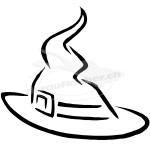 HandseifeDuschseifeHaarseifeDusch- und HaarseifeArganKürbiskernRizinusKakaobutterAvocadoLeinSesamBienenwachsAprikosenkernMandelSheabutterErdnussMaiskeimSojaHanfNachtkerzenSonnenblumenHaselnussRapsTraubenkernJojobaReiskeimWeizenkeimBrennnesselKapuzinerkressePfefferminzeSalbeiGelbwurzLavendelRingelblumeSchafgarbeFrauenmantelMalvenblütenRoseSpitzwegerichHibiskusMelisseRosmarinZitronenmelisseKamilleOrangenblütenRotbuschHeublumenKopfLemongrassBergamottePfefferminzeKopfOrangenölMelisseKopf-HerzFichtennadelnKiefernadelnEukalyptusKopf-HerzRosmarinHerzRoseLavendelYlang YlangHerzPalmrosaRosengeranieMelisseHerzJasminVerveineHerz-BasisRosenholzPatchouliBasisVanilleVetivierWeihrauchBasisWacholderZedernholzHaferflockenHeilerdeHonigKaffeeMeersalzMilchMohnsamenSchokoladeZuckerSeideAbsender: ………………………….………………………….						………………………….